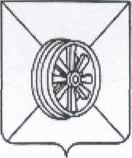                      ПОСТАНОВЛЕНИЕАДМИНИСТРАЦИИ ГРЯЗИНСКОГО МУНИЦИПАЛЬНОГО РАЙОНАЛИПЕЦКОЙ ОБЛАСТИ  06.07.2018 г.                                                 г. Грязи                                                         №  709О   проведении   публичных   слушаний    по    планировкетерритории   (проекта  планировки  и  проекта  межевания)линейного объекта: «Газопровод высокого давления с ШРП,  низкого давления  от с. Фащевка до д. Дурасовка ул. Садовая  Грязинский  район,  Липецкая  область».В соответствии с Градостроительным кодексом Российской Федерации, Федеральным законом от 06.10.2003 № 131-ФЗ «Об общих принципах организации местного самоуправления в Российской Федерации», ст. 13 Устава Грязинского муниципального района, Положением «О публичных слушаниях в Грязинском муниципальном районе», принятым решением районного Совета депутатов от 21.02.2006 № 210, администрация Грязинского муниципального района  постановляет:        1. Провести публичные слушания по документации по планировке территории (проекта планировки и проекта межевания) линейного объекта: «Газопровод  высокого  давления  с ШРП,  низкого давления  от  с. Фащевка до д. Дурасовка  ул. Садовая  Грязинский  район, Липецкая  область» 23.08.2018,  в 14 час. 00 мин.      Место   проведения   слушаний   – здание   администрации с.п.  Фащевский  сельсовет   Грязинского  муниципального района,  с. Фащевка,   ул. Советская, 5.           2. Утвердить состав организационного комитета по проведению публичных слушаний  по документации по планировке территории (проекту планировки  и  проекту межевания) линейного объекта: «Газопровод  высокого  давления  с ШРП,  низкого давления  от  с. Фащевка до д. Дурасовка  ул. Садовая  Грязинский  район, Липецкая  область» (приложение № 1).         3. Отделу архитектуры и градостроительства  администрации Грязинского муниципального района оповестить участников публичных слушаний, путём опубликования оповещения о проведении публичных слушаний  в газете «Грязинские  известия» и размещения на официальном сайте администрации Грязинского муниципального района.        4. Отделу архитектуры и градостроительства  администрации Грязинского муниципального района опубликовать настоящее постановление в газете «Грязинские известия» и разместить на официальном сайте администрации Грязинского муниципального района.5. Контроль за исполнением настоящего постановления возложить на   заместителя  главы  администрации Грязинского муниципального района    Попова В.В.Глава администрации  Грязинскогомуниципального района                                                                 В.Т. РощупкинПриложение № 1к постановлению  администрацииГрязинского муниципального районаЛипецкой областиот  «06»___07    2018 г.     № 709С О С Т А Ворганизационного комитета по проведению публичных                                         слушаний по документации по планировке территории                                          (проекту планировки и проекту межевания) линейного объекта:             «Газопровод  высокого  давления  с ШРП,  низкого давления  от с. Фащевка до д. Дурасовка  ул. Садовая  Грязинский  район, Липецкая  область»Председатель комиссии:В.В. Попов            - заместитель главы администрации района;Члены комиссии:В.В. Рубцова          - зам. начальника отдела архитектуры и                                    градостроительства;М.В. Бавыкин        - начальник  отдела земельных и                                   имущественных отношений;В.В. Складчиков    - зам. начальника отдела земельных  и                                   имущественных  отношений;Н.А. Щербаков      - глава администрации сельского поселения                                   Фащевский  сельсовет.